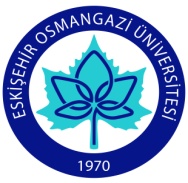 SAĞLIK BİLİMLERİ FAKÜLTESİ HEMŞİRELİK BÖLÜMÜ DERS BİLGİ FORMU
Tarih   						                                                      İmza	17.04.2017      FACULTY OF HEALTH NURSING DEPARTMENT, INFORMATION FORM OF COURSEDate                									Signature 		DÖNEMGÜZDERSİN ADIAtık YönetimiKODU   281117004KOORDİNATÖRÖğr. Elm. Fatma ÖVENLERDERSİ VERENLERÖğr. Elm. Fatma ÖVENLERYARIYILHAFTALIK DERS SAATİHAFTALIK DERS SAATİHAFTALIK DERS SAATİHAFTALIK DERS SAATİYARIYILTeorikUygulamaLaboratuarLaboratuarKredisiAKTSAKTSTÜRÜDİLİ72000244SEÇMELİTÜRKÇEDEĞERLENDİRME SİSTEMİDEĞERLENDİRME SİSTEMİDEĞERLENDİRME SİSTEMİDEĞERLENDİRME SİSTEMİDEĞERLENDİRME SİSTEMİDEĞERLENDİRME SİSTEMİDEĞERLENDİRME SİSTEMİDEĞERLENDİRME SİSTEMİDEĞERLENDİRME SİSTEMİDEĞERLENDİRME SİSTEMİYARIYIL İÇİ ÇALIŞMALARYARIYIL İÇİ ÇALIŞMALARYARIYIL İÇİ ÇALIŞMALARYARIYIL İÇİ ÇALIŞMALARFaaliyet türüFaaliyet türüFaaliyet türüSayıSayı%YARIYIL İÇİ ÇALIŞMALARYARIYIL İÇİ ÇALIŞMALARYARIYIL İÇİ ÇALIŞMALARYARIYIL İÇİ ÇALIŞMALARI. Ara SınavI. Ara SınavI. Ara Sınav                     1                     1                40YARIYIL İÇİ ÇALIŞMALARYARIYIL İÇİ ÇALIŞMALARYARIYIL İÇİ ÇALIŞMALARYARIYIL İÇİ ÇALIŞMALARII. Ara SınavII. Ara SınavII. Ara SınavYARIYIL İÇİ ÇALIŞMALARYARIYIL İÇİ ÇALIŞMALARYARIYIL İÇİ ÇALIŞMALARYARIYIL İÇİ ÇALIŞMALARUygulamaUygulamaUygulamaYARIYIL İÇİ ÇALIŞMALARYARIYIL İÇİ ÇALIŞMALARYARIYIL İÇİ ÇALIŞMALARYARIYIL İÇİ ÇALIŞMALARÖdevÖdevÖdevYARIYIL İÇİ ÇALIŞMALARYARIYIL İÇİ ÇALIŞMALARYARIYIL İÇİ ÇALIŞMALARYARIYIL İÇİ ÇALIŞMALARSunum/SeminerSunum/SeminerSunum/SeminerYARIYIL İÇİ ÇALIŞMALARYARIYIL İÇİ ÇALIŞMALARYARIYIL İÇİ ÇALIŞMALARYARIYIL İÇİ ÇALIŞMALARYarıyıl Sonu SınavıYarıyıl Sonu SınavıYarıyıl Sonu Sınavı                      1                      1                60YARIYIL İÇİ ÇALIŞMALARYARIYIL İÇİ ÇALIŞMALARYARIYIL İÇİ ÇALIŞMALARYARIYIL İÇİ ÇALIŞMALARTOPLAMTOPLAMTOPLAM                      2                      2               100ÖNKOŞULLARÖNKOŞULLARÖNKOŞULLARÖNKOŞULLARYOKYOKYOKYOKYOKYOKİÇERİĞİİÇERİĞİİÇERİĞİİÇERİĞİSağlık kuruluşlarında oluşan atık türleri ve Çevre Bakanlığınca yayınlanan ilgili mevzuatlara göre atıkların yönetilmesi.Sağlık kuruluşlarında oluşan atık türleri ve Çevre Bakanlığınca yayınlanan ilgili mevzuatlara göre atıkların yönetilmesi.Sağlık kuruluşlarında oluşan atık türleri ve Çevre Bakanlığınca yayınlanan ilgili mevzuatlara göre atıkların yönetilmesi.Sağlık kuruluşlarında oluşan atık türleri ve Çevre Bakanlığınca yayınlanan ilgili mevzuatlara göre atıkların yönetilmesi.Sağlık kuruluşlarında oluşan atık türleri ve Çevre Bakanlığınca yayınlanan ilgili mevzuatlara göre atıkların yönetilmesi.Sağlık kuruluşlarında oluşan atık türleri ve Çevre Bakanlığınca yayınlanan ilgili mevzuatlara göre atıkların yönetilmesi.AMAÇLARIAMAÇLARIAMAÇLARIAMAÇLARI   -2872 sayılı çevre kanununa göre; bütün canlıların ortak varlığı olan çevrenin sürdürülebilir çevre ve sürdürülebilir kalkınma ilkeleri doğrultusunda korunmasını sağlamak amacıyla, çevre ve insan sağlığı açısından yönetmeliklere göre çalışma ortamının düzenlenmesi konularının öğretilmesi  -Atıkların yönetimi konusunda temel bilgi, teoriler ile teknolojideki gelişmelerinin kazandırılması   -2872 sayılı çevre kanununa göre; bütün canlıların ortak varlığı olan çevrenin sürdürülebilir çevre ve sürdürülebilir kalkınma ilkeleri doğrultusunda korunmasını sağlamak amacıyla, çevre ve insan sağlığı açısından yönetmeliklere göre çalışma ortamının düzenlenmesi konularının öğretilmesi  -Atıkların yönetimi konusunda temel bilgi, teoriler ile teknolojideki gelişmelerinin kazandırılması   -2872 sayılı çevre kanununa göre; bütün canlıların ortak varlığı olan çevrenin sürdürülebilir çevre ve sürdürülebilir kalkınma ilkeleri doğrultusunda korunmasını sağlamak amacıyla, çevre ve insan sağlığı açısından yönetmeliklere göre çalışma ortamının düzenlenmesi konularının öğretilmesi  -Atıkların yönetimi konusunda temel bilgi, teoriler ile teknolojideki gelişmelerinin kazandırılması   -2872 sayılı çevre kanununa göre; bütün canlıların ortak varlığı olan çevrenin sürdürülebilir çevre ve sürdürülebilir kalkınma ilkeleri doğrultusunda korunmasını sağlamak amacıyla, çevre ve insan sağlığı açısından yönetmeliklere göre çalışma ortamının düzenlenmesi konularının öğretilmesi  -Atıkların yönetimi konusunda temel bilgi, teoriler ile teknolojideki gelişmelerinin kazandırılması   -2872 sayılı çevre kanununa göre; bütün canlıların ortak varlığı olan çevrenin sürdürülebilir çevre ve sürdürülebilir kalkınma ilkeleri doğrultusunda korunmasını sağlamak amacıyla, çevre ve insan sağlığı açısından yönetmeliklere göre çalışma ortamının düzenlenmesi konularının öğretilmesi  -Atıkların yönetimi konusunda temel bilgi, teoriler ile teknolojideki gelişmelerinin kazandırılması   -2872 sayılı çevre kanununa göre; bütün canlıların ortak varlığı olan çevrenin sürdürülebilir çevre ve sürdürülebilir kalkınma ilkeleri doğrultusunda korunmasını sağlamak amacıyla, çevre ve insan sağlığı açısından yönetmeliklere göre çalışma ortamının düzenlenmesi konularının öğretilmesi  -Atıkların yönetimi konusunda temel bilgi, teoriler ile teknolojideki gelişmelerinin kazandırılmasıÖĞRENİM ÇIKTILARIÖĞRENİM ÇIKTILARIÖĞRENİM ÇIKTILARIÖĞRENİM ÇIKTILARI  -Atık yönetiminin çevre ve insan sağlığı açısından önemini kavrama  -Atık yönetiminde uygulanacak genel esasları öğrenme  -Sağlık kuruluşlarındaki atıkları sınıflandırabilme  -Atıklar ile ilgili mevzuatları kavrama  -Atık yönetiminin çevre ve insan sağlığı açısından önemini kavrama  -Atık yönetiminde uygulanacak genel esasları öğrenme  -Sağlık kuruluşlarındaki atıkları sınıflandırabilme  -Atıklar ile ilgili mevzuatları kavrama  -Atık yönetiminin çevre ve insan sağlığı açısından önemini kavrama  -Atık yönetiminde uygulanacak genel esasları öğrenme  -Sağlık kuruluşlarındaki atıkları sınıflandırabilme  -Atıklar ile ilgili mevzuatları kavrama  -Atık yönetiminin çevre ve insan sağlığı açısından önemini kavrama  -Atık yönetiminde uygulanacak genel esasları öğrenme  -Sağlık kuruluşlarındaki atıkları sınıflandırabilme  -Atıklar ile ilgili mevzuatları kavrama  -Atık yönetiminin çevre ve insan sağlığı açısından önemini kavrama  -Atık yönetiminde uygulanacak genel esasları öğrenme  -Sağlık kuruluşlarındaki atıkları sınıflandırabilme  -Atıklar ile ilgili mevzuatları kavrama  -Atık yönetiminin çevre ve insan sağlığı açısından önemini kavrama  -Atık yönetiminde uygulanacak genel esasları öğrenme  -Sağlık kuruluşlarındaki atıkları sınıflandırabilme  -Atıklar ile ilgili mevzuatları kavramaKAYNAKLARKAYNAKLARKAYNAKLARKAYNAKLAR  -Tıbbi Atıkların Kontrolü Yönetmeliği  -Ambalaj Atıklarının Kontrolü Yönetmeliği  -Atık Yönetimi Yönetmeliği  -Tıbbi Atıkların Kontrolü Yönetmeliği  -Ambalaj Atıklarının Kontrolü Yönetmeliği  -Atık Yönetimi Yönetmeliği  -Tıbbi Atıkların Kontrolü Yönetmeliği  -Ambalaj Atıklarının Kontrolü Yönetmeliği  -Atık Yönetimi Yönetmeliği  -Tıbbi Atıkların Kontrolü Yönetmeliği  -Ambalaj Atıklarının Kontrolü Yönetmeliği  -Atık Yönetimi Yönetmeliği  -Tıbbi Atıkların Kontrolü Yönetmeliği  -Ambalaj Atıklarının Kontrolü Yönetmeliği  -Atık Yönetimi Yönetmeliği  -Tıbbi Atıkların Kontrolü Yönetmeliği  -Ambalaj Atıklarının Kontrolü Yönetmeliği  -Atık Yönetimi YönetmeliğiÖĞRETİM YÖNTEMLERİÖĞRETİM YÖNTEMLERİÖĞRETİM YÖNTEMLERİÖĞRETİM YÖNTEMLERİSunumSunumSunumSunumSunumSunumDERS AKIŞIDERS AKIŞIHAFTAKONULAR12872 sayılı çevre mevzuatına kısa bakış2Sağlık kuruluşlarındaki atıkların sınıflandırılması3Evsel atıkları genel bakış4Genel atıklar ve bertaraf edilmesi5Ambalaj atıkları ve geri kazanım6Tıbbi atık yönetiminde uygulanacak genel esaslar7Tıbbi atık üreticilerinin yükümlülükleri8Tıbbi atıklar(enfeksiyöz, patolojik,  kesici delici atıklar)9Tıbbi atıkların toplanması, taşınması ve bertaraf yöntemleri10Sağlık kuruluşlarında oluşan tehlikeli atıklar11Tehlikeli atıkların bertaraf edilmesi12Radyoaktif atıklar13FinalNOPROGRAM ÇIKTILARINA KATKISI3211Hemşirelik Eğitiminde Temel Kavramları Tanıma Becerisi12Temel Kavramları Merkeze Alarak Etik Problemlere Yaklaşma Becerisi23Hemşirelik ve Sağlık Bilimlerine İlişkin Bilgi sahibi olma ve Edindiği Bilgileri uygulama Becerisi24Disiplinler-arası Takım Çalışması Yapabilme Becerisi35Hemşirelik Eğitiminde, Tıbbi Problemleri Tanıma, Formülize Etme ve Çözme Becerisi26Etkin Yazılı ve Sözlü İletişim/Sunum Becerisi 17Mesleki ve Etik Sorumluluğu Anlama ve Uygulama Becerisi38Yaşam Boyu Öğrenimin Önemini Kavrama ve Uygulama Becerisi31:Hiç Katkısı Yok. 2:Kısmen Katkısı Var. 3:Tam Katkısı Var.1:Hiç Katkısı Yok. 2:Kısmen Katkısı Var. 3:Tam Katkısı Var.1:Hiç Katkısı Yok. 2:Kısmen Katkısı Var. 3:Tam Katkısı Var.1:Hiç Katkısı Yok. 2:Kısmen Katkısı Var. 3:Tam Katkısı Var.1:Hiç Katkısı Yok. 2:Kısmen Katkısı Var. 3:Tam Katkısı Var.TERMFallCOURSE TITLEWaste ManagementCODE 281117004COORDINATORFatma ÖVENLERINSTRUCTORSFatma ÖVENLERSEMESTERHOURS PER WEEKHOURS PER WEEKHOURS PER WEEKHOURS PER WEEKSEMESTERTheoryPracticeLaboratoryLaboratoryCreditECTSTYPETYPELANGUAGE7200024ELECTİVEELECTİVETURKİSHASSESMENT SYSTEMASSESMENT SYSTEMASSESMENT SYSTEMASSESMENT SYSTEMASSESMENT SYSTEMASSESMENT SYSTEMASSESMENT SYSTEMASSESMENT SYSTEMASSESMENT SYSTEMASSESMENT SYSTEMIN-TERM STUDIESIN-TERM STUDIESIN-TERM STUDIESIN-TERM STUDIESFaaliyet türüFaaliyet türüFaaliyet türüFaaliyet türüQuantityPercentageIN-TERM STUDIESIN-TERM STUDIESIN-TERM STUDIESIN-TERM STUDIESFirst Mid TermFirst Mid TermFirst Mid TermFirst Mid Term                     1                40IN-TERM STUDIESIN-TERM STUDIESIN-TERM STUDIESIN-TERM STUDIESSecond Mid TermSecond Mid TermSecond Mid TermSecond Mid TermIN-TERM STUDIESIN-TERM STUDIESIN-TERM STUDIESIN-TERM STUDIESPracticePracticePracticePracticeIN-TERM STUDIESIN-TERM STUDIESIN-TERM STUDIESIN-TERM STUDIESHomeworkHomeworkHomeworkHomeworkIN-TERM STUDIESIN-TERM STUDIESIN-TERM STUDIESIN-TERM STUDIESPresentation/Preparing SeminerPresentation/Preparing SeminerPresentation/Preparing SeminerPresentation/Preparing SeminerIN-TERM STUDIESIN-TERM STUDIESIN-TERM STUDIESIN-TERM STUDIESFinal ExaminationFinal ExaminationFinal ExaminationFinal Examination                      1                60IN-TERM STUDIESIN-TERM STUDIESIN-TERM STUDIESIN-TERM STUDIESTOPLAMTOPLAMTOPLAMTOPLAM                      2               100PREREQUISITESPREREQUISITESPREREQUISITESPREREQUISITESAbsentAbsentAbsentAbsentAbsentAbsentCONTENTSCONTENTSCONTENTSCONTENTSTypes of waste generated in health institutionsManagement of wastes according to the relevant legislation published by the Ministry of EnvironmentTypes of waste generated in health institutionsManagement of wastes according to the relevant legislation published by the Ministry of EnvironmentTypes of waste generated in health institutionsManagement of wastes according to the relevant legislation published by the Ministry of EnvironmentTypes of waste generated in health institutionsManagement of wastes according to the relevant legislation published by the Ministry of EnvironmentTypes of waste generated in health institutionsManagement of wastes according to the relevant legislation published by the Ministry of EnvironmentTypes of waste generated in health institutionsManagement of wastes according to the relevant legislation published by the Ministry of EnvironmentGOALSGOALSGOALSGOALS- According to environmental law number 2872; Teaching the subjects of regulation of working environment according to the regulations in terms of environment and human health in order to ensure that the environment, which is the common existence of all living things, is preserved in line with sustainable environment and sustainable development principlesTo gain basic knowledge of waste management, theories and the development of technology- According to environmental law number 2872; Teaching the subjects of regulation of working environment according to the regulations in terms of environment and human health in order to ensure that the environment, which is the common existence of all living things, is preserved in line with sustainable environment and sustainable development principlesTo gain basic knowledge of waste management, theories and the development of technology- According to environmental law number 2872; Teaching the subjects of regulation of working environment according to the regulations in terms of environment and human health in order to ensure that the environment, which is the common existence of all living things, is preserved in line with sustainable environment and sustainable development principlesTo gain basic knowledge of waste management, theories and the development of technology- According to environmental law number 2872; Teaching the subjects of regulation of working environment according to the regulations in terms of environment and human health in order to ensure that the environment, which is the common existence of all living things, is preserved in line with sustainable environment and sustainable development principlesTo gain basic knowledge of waste management, theories and the development of technology- According to environmental law number 2872; Teaching the subjects of regulation of working environment according to the regulations in terms of environment and human health in order to ensure that the environment, which is the common existence of all living things, is preserved in line with sustainable environment and sustainable development principlesTo gain basic knowledge of waste management, theories and the development of technology- According to environmental law number 2872; Teaching the subjects of regulation of working environment according to the regulations in terms of environment and human health in order to ensure that the environment, which is the common existence of all living things, is preserved in line with sustainable environment and sustainable development principlesTo gain basic knowledge of waste management, theories and the development of technology LEARNİNG OUTCOMES LEARNİNG OUTCOMES LEARNİNG OUTCOMES LEARNİNG OUTCOMESUnderstanding the importance of waste management in terms of environment and human healthTo learn general principles to be applied in waste managementClassification of wastes in health institutionsUnderstanding the legislation related to wasteUnderstanding the importance of waste management in terms of environment and human healthTo learn general principles to be applied in waste managementClassification of wastes in health institutionsUnderstanding the legislation related to wasteUnderstanding the importance of waste management in terms of environment and human healthTo learn general principles to be applied in waste managementClassification of wastes in health institutionsUnderstanding the legislation related to wasteUnderstanding the importance of waste management in terms of environment and human healthTo learn general principles to be applied in waste managementClassification of wastes in health institutionsUnderstanding the legislation related to wasteUnderstanding the importance of waste management in terms of environment and human healthTo learn general principles to be applied in waste managementClassification of wastes in health institutionsUnderstanding the legislation related to wasteUnderstanding the importance of waste management in terms of environment and human healthTo learn general principles to be applied in waste managementClassification of wastes in health institutionsUnderstanding the legislation related to wasteSOURCESSOURCESSOURCESSOURCESMedical Waste Control RegulationPackaging Waste Control RegulationWaste Management RegulationMedical Waste Control RegulationPackaging Waste Control RegulationWaste Management RegulationMedical Waste Control RegulationPackaging Waste Control RegulationWaste Management RegulationMedical Waste Control RegulationPackaging Waste Control RegulationWaste Management RegulationMedical Waste Control RegulationPackaging Waste Control RegulationWaste Management RegulationMedical Waste Control RegulationPackaging Waste Control RegulationWaste Management RegulationTEACHING METHODSTEACHING METHODSTEACHING METHODSTEACHING METHODSPresentationPresentationPresentationPresentationPresentationPresentationCOURSE CONTENTCOURSE CONTENTWEEKTOPICS1A short overview of environmental legislation No. 28722Classification of wastes in health institutions3Overview of household waste4General wastes and disposal5Packaging waste and recovery6General principles to be applied in medical waste management7Obligations of medical waste producers8Medical wastes (infectious, pathological, cutting piercing wastes)9Collection, transport and disposal of medical wastes10Hazardous wastes generated in health institutions11Disposal of hazardous wastes12Radioactive waste13NUMBERPROGRAM OUTCOMES3211Get a recognition of basis principles in Nursing institutions education 12Get an ability to solve ethical problems with basic principles23Nursing institutions education Gather as well as apply knowledge of health sciences24Function on multi-disciplinary teams35Identify, formulate, and solve medical and Nursing institutions education problems26Use effective written and oral communication/presentation skills17Get an understanding of professional and ethical responsibility38Get a recognition of the need for, and an ability to engage in lifelong learning31:No contribution Yok. 2:Partially contribution. 3: Yes contribution1:No contribution Yok. 2:Partially contribution. 3: Yes contribution1:No contribution Yok. 2:Partially contribution. 3: Yes contribution1:No contribution Yok. 2:Partially contribution. 3: Yes contribution1:No contribution Yok. 2:Partially contribution. 3: Yes contribution